				Oblastný výbor Západ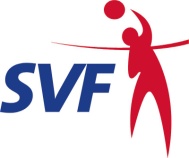 Slovenskej volejbalovej federácieVykonávacie pokyny pre súťaže6-tkového volejbaluPre súťažný ročník 2022/2023.Tieto vykonávacie pokyny Západ dopĺňajú aktuálne Vykonávacie pokyny SVF 2022/23 v súťažiach riadených ObV Západ SVF. Spolu so Športovým poriadkom Západobsahujú podrobnosti pre súťaže v sezóne 2022/2023.Športový poriadok obsahuje štandardné pokynypre realizáciu súťaží v Oblasti Západa vo Vykonávacích pokynoch Západ je uvedený rozpis a systém jednotlivých súťaží.Púchov, 30.7.202215.8.2022 pridaný rozpis ml.žiakov27.8.2022 úprava kadetiek27.8. nový rozpis kadetov31.8.2022 – nový rozpis kadetiekKadetky : 	Spoločná súťaž s 2.ligou junioriek, celkovo 7 družstiev, každý s každým dvojzápas, 1x doma a 1x u súpera, 12 hracích termínov a 2 voľné termíny pre každé družstvo, celkom 14 hracích termínov. Hrací deň nedeľa, začiatok 1.stretnutia 10:00, začiatok 2.stretnutia 12:00 a neskôr tak, aby to bolo 40 minút po skončení 1.stretnutia. Všetky stretnutia sa hrajú na 3 vyhraté sety. Výsledky družstiev kadetiek s družstvom 2.ligy junioriek sa nezapočítavajú do postupovej tabuľky kadetiek. Na zápas bude delegovaný rozhodca AVR.Družstvá :		(sú uvedené v poradí, v akom im boli nalosované čísla pre nasadenie do súťaže, č.8 je voľný termín)1. ZK IMA VK Bratislava 2.jun.	2. VK Spartak UJS Komárno	3. HIT Trnava				4. Palas VK Levice5. BVT MVK Nové Mesto n./V.	6. VK Nové Mesto nad Váhom7. Volley project UKF Nitra		8. voľnoDružstvá VK Skalica a VM Senica sa odhlásili.Rozpis súťaže:Staršie žiačky : 	Samostatná súťaž, celkovo 8 družstiev, každý s každým dvojzápas, 1x doma a 1x u súpera, 14 hracích termínov každé družstvo celkom. Hrací deň sobota, začiatok 1.stretnutia 10:00, začiatok 2.stretnutia 12:00 a neskôr tak, aby to bolo 40 minút po skončení 1.stretnutia. Všetky stretnutia sa hrajú na 3 vyhraté sety. Na zápas bude delegovaný rozhodca AVR.Družstvá :	(sú uvedené v poradí, v akom im boli nalosované čísla pre nasadenie do súťaže)Palas VK LeviceVM SenicaHIT Trnava1.VK Púchov „A“VK Schaeffler SkalicaVK NMnVVolley project UKF NitraVKM PiešťanyRozpis súťaže :Mladšie žiačky : 	Spoločná súťaž s 2.triedou starších žiačok, celkovo 8 družstiev, každý s každým dvojzápas, 1x doma a 1x u súpera, 14 hracích termínov pre každé družstvo celkom. Hrací deň nedeľa, začiatok 1.stretnutia 10:00, začiatok 2.stretnutia 12:00 a neskôr tak, aby to bolo 40 minút po skončení 1.stretnutia. Všetky stretnutia sa hrajú na 3 vyhraté sety. Výsledky družstiev mladších žiačok s družstvom starších žiačok 2.triedy sa nezapočítavajú do postupovej tabuľky mladších žiačok. Na zápas nebude delegovaný rozhodca AVR, rozhodcu zabezpečí domáce družstvo.Družstvá:	(sú uvedené v poradí, v akom im boli nalosované čísla pre nasadenie do súťaže)Volley project UKF Nitra1.VK Púchov „B“ 2.tr.HIT TrnavaVK NMnVPalas VK LeviceVK RZ Nábrežná N.Zámky 2.tr.VK Schaeffler SkalicaVM SenicaRozpis súťaže :Kadeti : 	Samostatná súťaž, celkovo 9 družstiev, každý s každým dvojzápas, 1x doma a 1x u súpera, celkom 18 termínov, 16 hracích a 2 voľné termíny pre každé družstvo celkom. Hrací deň nedeľa, začiatok 1.stretnutia 10:00, začiatok 2.stretnutia 12:00 a neskôr tak, aby to bolo 40 minút po skončení 1.stretnutia. Všetky stretnutia sa hrajú na 3 vyhraté sety. Na zápas bude delegovaný rozhodca AVR.Družstvá : 	(sú uvedené v poradí, v akom im boli nalosované čísla pre nasadenie do súťaže)VK Nové Mesto n./V.VK Spartak UJS KomárnoVO TJ Spartak MyjavaVO 1970 MŠK PúchovŠK HamuliakovoVK TAMI BratislavaVK Slávia SPU NitraVKP BratislavaŠŠ volejbal Trenčínvoľný termínRozpis súťaže :   (poznámka : na základe žiadosti VK NMnV, aby domáce termíny pre zápasy kadetiek VK NM a kadetov VK NM neboli v tom istom termíne, tak boli zamenené navzájom termíny 4. a 5. kola, a tiež 14. a 15.kola.)Starší žiaci : 	Samostatná súťaž, celkovo 4 družstvá, každý s každým dvojzápas, 2x doma a 2x u súpera, 12 hracích termínov pre každé družstvo celkom. Hrací deň sobota, začiatok 1.stretnutia 10:00, začiatok 2.stretnutia 12:00 a neskôr tak, aby to bolo 40 minút po skončení 1.stretnutia. Všetky stretnutia sa hrajú na 3 vyhraté sety. Na zápas bude delegovaný rozhodca AVR.Družstvá :	(sú uvedené v poradí, v akom im boli nalosované čísla pre nasadenie do súťaže)VO 1970 MŠK PúchovVK Nové Mesto n./V.BVT MVK NM VK Slávia SPU NitraRozpis súťaže :	(poznámka : na základe žiadosti VK NMnV, aby domáce termíny pre zápasy starších žiačok VK NM a starších žiakov VK NM neboli v tom istom termíne, tak boli zamenené navzájom termíny 7. a 8. kola, a tiež 10. a 11.kola.)Mladší žiaci :	Prihlásené 3 družstvá : MŠK Púchov, VK NMnV a VK Nitra. Čaká sa na vyjadrenie klubov, či hrať turnajovo alebo dvojzápasmi. Rozpis súťaže bude doplnený priebežne, v auguste. 	Na základe vyjadrení klubov : (2 hlasy za variantu B, Púchov a NMnV a 1 hlas za variantu A, Nitra) sa súťaž mladších žiakov bude hrať dvojzápasovo, každý s každým dvojzápas, 2x doma a 2x u súpera, 12 hracích termínov, z toho 8 hracích termínov a 4 voľné termíny pre každé družstvo celkom. Hrací deň nedeľa, začiatok 1.stretnutia 10:00, začiatok 2.stretnutia 12:00 a neskôr tak, aby to bolo 40 minút po skončení 1.stretnutia. Všetky stretnutia sa hrajú na 3 vyhraté sety. Na zápasy nebude delegovaný rozhodca AVR, rozhodcu zabezpečí domáce družstvo.Družstvá :	(sú uvedené v poradí, v akom im boli nalosované čísla pre nasadenie do súťaže)VO 1970 MŠK PúchovVK Nové Mesto n./V.VK Slávia SPU Nitra voľný termínRozpis súťaže :(poznámka : na základe žiadosti VK NMnV, aby domáce termíny pre zápasy mladších žiačok VK NM a mladších žiakov VK NM neboli v tom istom termíne, tak boli zamenené navzájom termíny 11. a 8. kola)V Púchove, 30.7.2022							Michal Suchánek, predseda ObV Západ SVFčasť : mladší žiaci 15.8.2022, kadeti 27.8.2022, kadetky 31.8.2022ObV Západ SVF - staršie žiačky, 2022/23 - jesenná časťObV Západ SVF - staršie žiačky, 2022/23 - jesenná časťObV Západ SVF - staršie žiačky, 2022/23 - jesenná časťObV Západ SVF - staršie žiačky, 2022/23 - jesenná časťObV Západ SVF - staršie žiačky, 2022/23 - jesenná časťObV Západ SVF - staršie žiačky, 2022/23 - jesenná časťObV Západ SVF - staršie žiačky, 2022/23 - jesenná časťObV Západ SVF - staršie žiačky, 2022/23 - jesenná časťObV Západ SVF - staršie žiačky, 2022/23 - jesenná časťkolo / dátumčíslo zápasučíslo zápasučíslo zápasudomáci- hostiarozhodcapoznámka1.CKYZa12IMA BA 2.jun.- voľno9.10.2022CKYZa34VK  Komárno- UKF Nitra9.10.2022CKYZa56HIT Trnava- VK NMnV9.10.2022CKYZa78Palas Levice- MVK NMnV2.CKYZa910voľno- MVK NMnV16.10.2022CKYZa1112VK NMnV- Palas Levice16.10.2022CKYZa1314UKF Nitra- HIT Trnava16.10.2022CKYZa1516IMA BA 2.jun.- VK  Komárno3.CKYZa1718VK  Komárno- voľno23.10.2022CKYZa1920HIT Trnava- IMA BA 2.jun.23.10.2022CKYZa2122Palas Levice- UKF Nitra23.10.2022CKYZa2324MVK NMnV- VK NMnV4.CKYZa2526voľno- VK NMnV13.11.2022CKYZa2728UKF Nitra- MVK NMnV13.11.2022CKYZa2930IMA BA 2.jun.- Palas Levice13.11.2022CKYZa3132VK  Komárno- HIT Trnava5.CKYZa3334HIT Trnava- voľno27.11.2022CKYZa3536Palas Levice- VK  Komárno27.11.2022CKYZa3738MVK NMnV- IMA BA 2.jun.27.11.2022CKYZa3940VK NMnV- UKF Nitra6.CKYZa4142voľno- UKF Nitra4.12.2022CKYZa4344IMA BA 2.jun.- VK NMnV4.12.2022CKYZa4546VK  Komárno- MVK NMnV4.12.2022CKYZa4748HIT Trnava- Palas Levice7.CKYZa4950Palas Levice- voľno18.12.2022CKYZa5152MVK NMnV- HIT Trnava18.12.2022CKYZa5354VK NMnV- VK  Komárno18.12.2022CKYZa5556UKF Nitra- IMA BA 2.jun.ObV Západ SVF - staršie žiačky, 2022/23 - jarná časťObV Západ SVF - staršie žiačky, 2022/23 - jarná časťObV Západ SVF - staršie žiačky, 2022/23 - jarná časťObV Západ SVF - staršie žiačky, 2022/23 - jarná časťObV Západ SVF - staršie žiačky, 2022/23 - jarná časťObV Západ SVF - staršie žiačky, 2022/23 - jarná časťObV Západ SVF - staršie žiačky, 2022/23 - jarná časťObV Západ SVF - staršie žiačky, 2022/23 - jarná časťObV Západ SVF - staršie žiačky, 2022/23 - jarná časťkolo / dátumčíslo zápasučíslo zápasučíslo zápasudomáci- hostiarozhodcapoznámka8.CKYZa5758voľno- IMA BA 2.jun.29.1.2023CKYZa5960UKF Nitra- VK  Komárno29.1.2023CKYZa6162VK NMnV- HIT Trnava29.1.2023CKYZa6364MVK NMnV- Palas Levice9.CKYZa6566MVK NMnV- voľno12.2.2023CKYZa6768Palas Levice- VK NMnV12.2.2023CKYZa6970HIT Trnava- UKF Nitra12.2.2023CKYZa7172VK  Komárno- IMA BA 2.jun.10.CKYZa7374voľno- VK  Komárno12.3.2023CKYZa7576IMA BA 2.jun.- HIT Trnava12.3.2023CKYZa7778UKF Nitra- Palas Levice12.3.2023CKYZa7980VK NMnV- MVK NMnV11.CKYZa8182VK NMnV- voľno19.3.2023CKYZa8384MVK NMnV- UKF Nitra19.3.2023CKYZa8586Palas Levice- IMA BA 2.jun.19.3.2023CKYZa8788HIT Trnava- VK  Komárno12.CKYZa8990voľno- HIT Trnava2.4.2023CKYZa9192VK  Komárno- Palas Levice2.4.2023CKYZa9394IMA BA 2.jun.- MVK NMnV2.4.2023CKYZa9596UKF Nitra- VK NMnV13.CKYZa9798UKF Nitra- voľno16.4.2023CKYZa99100VK NMnV- IMA BA 2.jun.16.4.2023CKYZa101102MVK NMnV- VK  Komárno16.4.2023CKYZa103104Palas Levice- HIT Trnava14.CKYZa105106voľno- Palas Levice23.4.2023CKYZa107108HIT Trnava- MVK NMnV23.4.2023CKYZa109110VK  Komárno- VK NMnV23.4.2023CKYZa111112IMA BA 2.jun.- UKF NitraObV Západ SVF - staršie žiačky, 2022/23 - jesenná časťObV Západ SVF - staršie žiačky, 2022/23 - jesenná časťObV Západ SVF - staršie žiačky, 2022/23 - jesenná časťObV Západ SVF - staršie žiačky, 2022/23 - jesenná časťObV Západ SVF - staršie žiačky, 2022/23 - jesenná časťObV Západ SVF - staršie žiačky, 2022/23 - jesenná časťObV Západ SVF - staršie žiačky, 2022/23 - jesenná časťObV Západ SVF - staršie žiačky, 2022/23 - jesenná časťObV Západ SVF - staršie žiačky, 2022/23 - jesenná časťkolo / dátumčíslo zápasučíslo zápasučíslo zápasudomáci- hostiarozhodcapoznámka1.CKYZa12Palas Levice- VKM Piešťany15.10.2022CKYZa34VM Senica- UKF Nitra15.10.2022CKYZa56HIT Trnava- VK NMnV15.10.2022CKYZa781.VK Púchov- VK Skalica2.CKYZa910VKM Piešťany- VK Skalica22.10.2022CKYZa1112VK NMnV- 1.VK Púchov22.10.2022CKYZa1314UKF Nitra- HIT Trnava22.10.2022CKYZa1516Palas Levice- VM Senica3.CKYZa1718VM Senica- VKM Piešťany5.11.2022CKYZa1920HIT Trnava- Palas Levice5.11.2022CKYZa21221.VK Púchov- UKF Nitra5.11.2022CKYZa2324VK Skalica- VK NMnV4.CKYZa2526VKM Piešťany- VK NMnV12.11.2022CKYZa2728UKF Nitra- VK Skalica12.11.2022CKYZa2930Palas Levice- 1.VK Púchov12.11.2022CKYZa3132VM Senica- HIT Trnava5.CKYZa3334HIT Trnava- VKM Piešťany19.11.2022CKYZa35361.VK Púchov- VM Senica19.11.2022CKYZa3738VK Skalica- Palas Levice19.11.2022CKYZa3940VK NMnV- UKF Nitra6.CKYZa4142VKM Piešťany- UKF Nitra3.12.2022CKYZa4344Palas Levice- VK NMnV3.12.2022CKYZa4546VM Senica- VK Skalica3.12.2022CKYZa4748HIT Trnava- 1.VK Púchov7.CKYZa49501.VK Púchov- VKM Piešťany10.12.2022CKYZa5152VK Skalica- HIT Trnava10.12.2022CKYZa5354VK NMnV- VM Senica10.12.2022CKYZa5556UKF Nitra- Palas LeviceObV Západ SVF - staršie žiačky, 2022/23 - jarná časťObV Západ SVF - staršie žiačky, 2022/23 - jarná časťObV Západ SVF - staršie žiačky, 2022/23 - jarná časťObV Západ SVF - staršie žiačky, 2022/23 - jarná časťObV Západ SVF - staršie žiačky, 2022/23 - jarná časťObV Západ SVF - staršie žiačky, 2022/23 - jarná časťObV Západ SVF - staršie žiačky, 2022/23 - jarná časťObV Západ SVF - staršie žiačky, 2022/23 - jarná časťObV Západ SVF - staršie žiačky, 2022/23 - jarná časťkolo / dátumčíslo zápasučíslo zápasučíslo zápasudomáci- hostiarozhodcapoznámka8.CKYZa5758VKM Piešťany- Palas Levice28.1.2023CKYZa5960UKF Nitra- VM Senica28.1.2023CKYZa6162VK NMnV- HIT Trnava28.1.2023CKYZa6364VK Skalica- 1.VK Púchov9.CKYZa6566VK Skalica- VKM Piešťany11.2.2023CKYZa67681.VK Púchov- VK NMnV11.2.2023CKYZa6970HIT Trnava- UKF Nitra11.2.2023CKYZa7172VM Senica- Palas Levice10.CKYZa7374VKM Piešťany- VM Senica11.3.2023CKYZa7576Palas Levice- HIT Trnava11.3.2023CKYZa7778UKF Nitra- 1.VK Púchov11.3.2023CKYZa7980VK NMnV- VK Skalica11.CKYZa8182VK NMnV- VKM Piešťany25.3.2023CKYZa8384VK Skalica- UKF Nitra25.3.2023CKYZa85861.VK Púchov- Palas Levice25.3.2023CKYZa8788HIT Trnava- VM Senica12.CKYZa8990VKM Piešťany- HIT Trnava1.4.2023CKYZa9192VM Senica- 1.VK Púchov1.4.2023CKYZa9394Palas Levice- VK Skalica1.4.2023CKYZa9596UKF Nitra- VK NMnV13.CKYZa9798UKF Nitra- VKM Piešťany15.4.2023CKYZa99100VK NMnV- Palas Levice15.4.2023CKYZa101102VK Skalica- VM Senica15.4.2023CKYZa1031041.VK Púchov- HIT Trnava14.CKYZa105106VKM Piešťany- 1.VK Púchov29.4.2023CKYZa107108HIT Trnava- VK Skalica29.4.2023CKYZa109110VM Senica- VK NMnV29.4.2023CKYZa111112Palas Levice- UKF NitraObV Západ SVF - mladšie žiačky, 2022/23 - jesenná časťObV Západ SVF - mladšie žiačky, 2022/23 - jesenná časťObV Západ SVF - mladšie žiačky, 2022/23 - jesenná časťObV Západ SVF - mladšie žiačky, 2022/23 - jesenná časťObV Západ SVF - mladšie žiačky, 2022/23 - jesenná časťObV Západ SVF - mladšie žiačky, 2022/23 - jesenná časťObV Západ SVF - mladšie žiačky, 2022/23 - jesenná časťObV Západ SVF - mladšie žiačky, 2022/23 - jesenná časťObV Západ SVF - mladšie žiačky, 2022/23 - jesenná časťkolo / dátumčíslo zápasučíslo zápasučíslo zápasudomáci- hostiarozhodcapoznámka1.MKYZa12UKF Nitra- VM Senica9.10.2022MKYZa341.VK Púchov B 2.tr.- VK Skalica9.10.2022MKYZa56HIT Trnava- VK N.Zámky 2.tr.9.10.2022MKYZa78VK NMnV- Palas Levice2.MKYZa910VM Senica- Palas Levice16.10.2022MKYZa1112VK N.Zámky 2.tr.- VK NMnV16.10.2022MKYZa1314VK Skalica- HIT Trnava16.10.2022MKYZa1516UKF Nitra- 1.VK Púchov B 2.tr.3.MKYZa17181.VK Púchov B 2.tr.- VM Senica6.11.2022MKYZa1920HIT Trnava- UKF Nitra6.11.2022MKYZa2122VK NMnV- VK Skalica6.11.2022MKYZa2324Palas Levice- VK N.Zámky 2.tr.4.MKYZa2526VM Senica- VK N.Zámky 2.tr.13.11.2022MKYZa2728VK Skalica- Palas Levice13.11.2022MKYZa2930UKF Nitra- VK NMnV13.11.2022MKYZa31321.VK Púchov B 2.tr.- HIT Trnava5.MKYZa3334HIT Trnava- VM Senica27.11.2022MKYZa3536VK NMnV- 1.VK Púchov B 2.tr.27.11.2022MKYZa3738Palas Levice- UKF Nitra27.11.2022MKYZa3940VK N.Zámky 2.tr.- VK Skalica6.MKYZa4142VM Senica- VK Skalica4.12.2022MKYZa4344UKF Nitra- VK N.Zámky 2.tr.4.12.2022MKYZa45461.VK Púchov B 2.tr.- Palas Levice4.12.2022MKYZa4748HIT Trnava- VK NMnV7.MKYZa4950VK NMnV- VM Senica18.12.2022MKYZa5152Palas Levice- HIT Trnava18.12.2022MKYZa5354VK N.Zámky 2.tr.- 1.VK Púchov B 2.tr.18.12.2022MKYZa5556VK Skalica- UKF NitraObV Západ SVF - mladšie žiačky, 2022/23 - jarná časťObV Západ SVF - mladšie žiačky, 2022/23 - jarná časťObV Západ SVF - mladšie žiačky, 2022/23 - jarná časťObV Západ SVF - mladšie žiačky, 2022/23 - jarná časťObV Západ SVF - mladšie žiačky, 2022/23 - jarná časťObV Západ SVF - mladšie žiačky, 2022/23 - jarná časťObV Západ SVF - mladšie žiačky, 2022/23 - jarná časťObV Západ SVF - mladšie žiačky, 2022/23 - jarná časťObV Západ SVF - mladšie žiačky, 2022/23 - jarná časťkolo / dátumčíslo zápasučíslo zápasučíslo zápasudomáci- hostiarozhodcapoznámka8.MKYZa5758VM Senica- UKF Nitra22.1.2023MKYZa5960VK Skalica- 1.VK Púchov B 2.tr.22.1.2023MKYZa6162VK N.Zámky 2.tr.- HIT Trnava22.1.2023MKYZa6364Palas Levice- VK NMnV9.MKYZa6566Palas Levice- VM Senica5.2.2023MKYZa6768VK NMnV- VK N.Zámky 2.tr.5.2.2023MKYZa6970HIT Trnava- VK Skalica5.2.2023MKYZa71721.VK Púchov B 2.tr.- UKF Nitra10.MKYZa7374VM Senica- 1.VK Púchov B 2.tr.12.2.2023MKYZa7576UKF Nitra- HIT Trnava12.2.2023MKYZa7778VK Skalica- VK NMnV12.2.2023MKYZa7980VK N.Zámky 2.tr.- Palas Levice11.MKYZa8182VK N.Zámky 2.tr.- VM Senica19.3.2023MKYZa8384Palas Levice- VK Skalica19.3.2023MKYZa8586VK NMnV- UKF Nitra19.3.2023MKYZa8788HIT Trnava- 1.VK Púchov B 2.tr.12.MKYZa8990VM Senica- HIT Trnava2.4.2023MKYZa91921.VK Púchov B 2.tr.- VK NMnV2.4.2023MKYZa9394UKF Nitra- Palas Levice2.4.2023MKYZa9596VK Skalica- VK N.Zámky 2.tr.13.MKYZa9798VK Skalica- VM Senica23.4.2023MKYZa99100VK N.Zámky 2.tr.- UKF Nitra23.4.2023MKYZa101102Palas Levice- 1.VK Púchov B 2.tr.23.4.2023MKYZa103104VK NMnV- HIT Trnava14.MKYZa105106VM Senica- VK NMnV7.5.2023MKYZa107108HIT Trnava- Palas Levice7.5.2023MKYZa1091101.VK Púchov B 2.tr.- VK N.Zámky 2.tr.7.5.2023MKYZa111112UKF Nitra- VK SkalicaObV Západ SVF - kadeti, 2022/23 - jesenná časťObV Západ SVF - kadeti, 2022/23 - jesenná časťObV Západ SVF - kadeti, 2022/23 - jesenná časťObV Západ SVF - kadeti, 2022/23 - jesenná časťObV Západ SVF - kadeti, 2022/23 - jesenná časťObV Západ SVF - kadeti, 2022/23 - jesenná časťObV Západ SVF - kadeti, 2022/23 - jesenná časťObV Západ SVF - kadeti, 2022/23 - jesenná časťObV Západ SVF - kadeti, 2022/23 - jesenná časťkolo/dátumčíslo zápasučíslo zápasučíslo zápasudomáci-hostiarozhodcapoznámka1.KTIZa12VK NMnV-voľno2.10.2022KTIZa34VK Komárno-ŠŠ Trenčín2.10.2022KTIZa56VO Myjava-VKP Bratislava2.10.2022KTIZa78MŠK Púchov-VK Nitra2.10.2022KTIZa910Hamuliakovo-TAMI Bratislava2.KTIZa1112voľno-TAMI Bratislava9.10.2022KTIZa1314VK Nitra-Hamuliakovo9.10.2022KTIZa1516VKP Bratislava-MŠK Púchov9.10.2022KTIZa1718ŠŠ Trenčín-VO Myjava9.10.2022KTIZa1920VK NMnV-VK Komárno3.KTIZa2122VK Komárno-voľno16.10.2022KTIZa2324VO Myjava-VK NMnV16.10.2022KTIZa2526MŠK Púchov-ŠŠ Trenčín16.10.2022KTIZa2728Hamuliakovo-VKP Bratislava16.10.2022KTIZa2930TAMI Bratislava-VK Nitra5.KTIZa4142VO Myjava-voľno6.11.2022KTIZa4344MŠK Púchov-VK Komárno6.11.2022KTIZa4546Hamuliakovo-VK NMnV6.11.2022KTIZa4748TAMI Bratislava-ŠŠ Trenčín6.11.2022KTIZa4950VK Nitra-VKP Bratislava4.KTIZa3132voľno-VK Nitra13.11.2022KTIZa3334VKP Bratislava-TAMI Bratislava13.11.2022KTIZa3536ŠŠ Trenčín-Hamuliakovo13.11.2022KTIZa3738VK NMnV-MŠK Púchov13.11.2022KTIZa3940VK Komárno-VO Myjava6.KTIZa5152voľno-VKP Bratislava20.11.2022KTIZa5354ŠŠ Trenčín-VK Nitra20.11.2022KTIZa5556VK NMnV-TAMI Bratislava20.11.2022KTIZa5758VK Komárno-Hamuliakovo20.11.2022KTIZa5960VO Myjava-MŠK Púchov7.KTIZa6162MŠK Púchov-voľno4.12.2022KTIZa6364Hamuliakovo-VO Myjava4.12.2022KTIZa6566TAMI Bratislava-VK Komárno4.12.2022KTIZa6768VK Nitra-VK NMnV4.12.2022KTIZa6970VKP Bratislava-ŠŠ Trenčín8.KTIZa7172voľno-ŠŠ Trenčín11.12.2022KTIZa7374VK NMnV-VKP Bratislava11.12.2022KTIZa7576VK Komárno-VK Nitra11.12.2022KTIZa7778VO Myjava-TAMI Bratislava11.12.2022KTIZa7980MŠK Púchov-Hamuliakovo9.KTIZa8182Hamuliakovo-voľno18.12.2022KTIZa8384TAMI Bratislava-MŠK Púchov18.12.2022KTIZa8586VK Nitra-VO Myjava18.12.2022KTIZa8788VKP Bratislava-VK Komárno18.12.2022KTIZa8990ŠŠ Trenčín-VK NMnVObV Západ SVF - kadeti, 2022/23 - jarná časťObV Západ SVF - kadeti, 2022/23 - jarná časťObV Západ SVF - kadeti, 2022/23 - jarná časťObV Západ SVF - kadeti, 2022/23 - jarná časťObV Západ SVF - kadeti, 2022/23 - jarná časťObV Západ SVF - kadeti, 2022/23 - jarná časťObV Západ SVF - kadeti, 2022/23 - jarná časťObV Západ SVF - kadeti, 2022/23 - jarná časťObV Západ SVF - kadeti, 2022/23 - jarná časťkolo/dátumčíslo zápasučíslo zápasučíslo zápasudomáci-hostiarozhodcapoznámka10.KTIZa9192voľno-VK NMnV15.1.2023KTIZa9394ŠŠ Trenčín-VK Komárno15.1.2023KTIZa9596VKP Bratislava-VO Myjava15.1.2023KTIZa9798VK Nitra-MŠK Púchov15.1.2023KTIZa99100TAMI Bratislava-Hamuliakovo11.KTIZa101102TAMI Bratislava-voľno22.1.2023KTIZa103104Hamuliakovo-VK Nitra22.1.2023KTIZa105106MŠK Púchov-VKP Bratislava22.1.2023KTIZa107108VO Myjava-ŠŠ Trenčín22.1.2023KTIZa109110VK Komárno-VK NMnV12.KTIZa111112voľno-VK Komárno5.2.2023KTIZa113114VK NMnV-VO Myjava5.2.2023KTIZa115116ŠŠ Trenčín-MŠK Púchov5.2.2023KTIZa117118VKP Bratislava-Hamuliakovo5.2.2023KTIZa119120VK Nitra-TAMI Bratislava13.KTIZa121122VK Nitra-voľno12.2.2023KTIZa123124TAMI Bratislava-VKP Bratislava12.2.2023KTIZa125126Hamuliakovo-ŠŠ Trenčín12.2.2023KTIZa127128MŠK Púchov-VK NMnV12.2.2023KTIZa129130VO Myjava-VK Komárno15.KTIZa141142VKP Bratislava-voľno19.3.2023KTIZa143144VK Nitra-ŠŠ Trenčín19.3.2023KTIZa145146TAMI Bratislava-VK NMnV19.3.2023KTIZa147148Hamuliakovo-VK Komárno19.3.2023KTIZa149150MŠK Púchov-VO Myjava14.KTIZa131132voľno-VO Myjava26.3.2023KTIZa133134VK Komárno-MŠK Púchov26.3.2023KTIZa135136VK NMnV-Hamuliakovo26.3.2023KTIZa137138ŠŠ Trenčín-TAMI Bratislava26.3.2023KTIZa139140VKP Bratislava-VK Nitra16.KTIZa151152voľno-MŠK Púchov2.4.2023KTIZa153154VO Myjava-Hamuliakovo2.4.2023KTIZa155156VK Komárno-TAMI Bratislava2.4.2023KTIZa157158VK NMnV-VK Nitra2.4.2023KTIZa159160ŠŠ Trenčín-VKP Bratislava17.KTIZa161162ŠŠ Trenčín-voľno16.4.2023KTIZa163164VKP Bratislava-VK NMnV16.4.2023KTIZa165166VK Nitra-VK Komárno16.4.2023KTIZa167168TAMI Bratislava-VO Myjava16.4.2023KTIZa169170Hamuliakovo-MŠK Púchov18.KTIZa171172voľno-Hamuliakovo23.4.2023KTIZa173174MŠK Púchov-TAMI Bratislava23.4.2023KTIZa175176VO Myjava-VK Nitra23.4.2023KTIZa177178VK Komárno-VKP Bratislava23.4.2023KTIZa179180VK NMnV-ŠŠ TrenčínObV Západ SVF - starší žiaci, 2022/2023 - jesenná časťObV Západ SVF - starší žiaci, 2022/2023 - jesenná časťObV Západ SVF - starší žiaci, 2022/2023 - jesenná časťObV Západ SVF - starší žiaci, 2022/2023 - jesenná časťObV Západ SVF - starší žiaci, 2022/2023 - jesenná časťObV Západ SVF - starší žiaci, 2022/2023 - jesenná časťObV Západ SVF - starší žiaci, 2022/2023 - jesenná časťObV Západ SVF - starší žiaci, 2022/2023 - jesenná časťObV Západ SVF - starší žiaci, 2022/2023 - jesenná časťkolo / dátumčíslo zápasučíslo zápasučíslo zápasudomáci-hostiarozhodcapoznámka1.CIZa12MŠK Púchov-VK Nitra15.10.2022CIZa34VK NMnV-MVK NMNV2.CIZa56VK Nitra-MVK NMNV22.10.2022CIZa78MŠK Púchov-VK NMnV3.CIZa910VK NMnV-VK Nitra12.11.2022CIZa1112MVK NMNV-MŠK Púchov4.CIZa1314VK Nitra-MŠK Púchov19.11.2022CIZa1516MVK NMNV-VK NMnV5.CIZa1718MVK NMNV-VK Nitra3.12.2022CIZa1920VK NMnV-MŠK Púchov6.CIZa2122VK Nitra-VK NMnV10.12.2022CIZa2324MŠK Púchov-MVK NMNVObV Západ SVF - starší žiaci, 2022/2023 - jarná časťObV Západ SVF - starší žiaci, 2022/2023 - jarná časťObV Západ SVF - starší žiaci, 2022/2023 - jarná časťObV Západ SVF - starší žiaci, 2022/2023 - jarná časťObV Západ SVF - starší žiaci, 2022/2023 - jarná časťObV Západ SVF - starší žiaci, 2022/2023 - jarná časťObV Západ SVF - starší žiaci, 2022/2023 - jarná časťObV Západ SVF - starší žiaci, 2022/2023 - jarná časťObV Západ SVF - starší žiaci, 2022/2023 - jarná časťkolo / dátumčíslo zápasučíslo zápasučíslo zápasudomáci-hostiarozhodcapoznámka8.CIZa2930VK Nitra-MVK NMNV28.1.2023CIZa3132MŠK Púchov-VK NMnV7.CIZa2526MŠK Púchov-VK Nitra11.2.2023CIZa2728VK NMnV-MVK NMNV9.CIZa3334VK NMnV-VK Nitra18.3.2023CIZa3536MVK NMNV-MŠK Púchov11.CIZa4142MVK NMNV-VK Nitra1.4.2023CIZa4344VK NMnV-MŠK Púchov10.CIZa3738VK Nitra-MŠK Púchov15.4.2023CIZa3940MVK NMNV-VK NMnV12.CIZa4546VK Nitra-VK NMnV29.4.2023CIZa4748MŠK Púchov-MVK NMNVObV Západ SVF - mladší žiaci, 2022/2023 - jesenná časťObV Západ SVF - mladší žiaci, 2022/2023 - jesenná časťObV Západ SVF - mladší žiaci, 2022/2023 - jesenná časťObV Západ SVF - mladší žiaci, 2022/2023 - jesenná časťObV Západ SVF - mladší žiaci, 2022/2023 - jesenná časťObV Západ SVF - mladší žiaci, 2022/2023 - jesenná časťObV Západ SVF - mladší žiaci, 2022/2023 - jesenná časťObV Západ SVF - mladší žiaci, 2022/2023 - jesenná časťObV Západ SVF - mladší žiaci, 2022/2023 - jesenná časťkolo / dátumčíslo zápasučíslo zápasučíslo zápasudomáci-hostiarozhodcapoznámka1.MCIZa12Púchov-voľno23.10.2022MCIZa34VK NM-Nitra2.MCIZa56voľno-Nitra6.11.2022MCIZa78Púchov-VK NM3.MCIZa910VK NM-voľno20.11.2022MCIZa1112Nitra-Púchov4.MCIZa1314voľno-Púchov4.12.2022MCIZa1516Nitra-VK NM5.MCIZa1718Nitra-voľno11.12.2022MCIZa1920VK NM-Púchov6.MCIZa2122voľno-VK NM29.1.2023MCIZa2324Púchov-NitraObV Západ SVF - mladší žiaci, 2022/2023 - jarná časťObV Západ SVF - mladší žiaci, 2022/2023 - jarná časťObV Západ SVF - mladší žiaci, 2022/2023 - jarná časťObV Západ SVF - mladší žiaci, 2022/2023 - jarná časťObV Západ SVF - mladší žiaci, 2022/2023 - jarná časťObV Západ SVF - mladší žiaci, 2022/2023 - jarná časťObV Západ SVF - mladší žiaci, 2022/2023 - jarná časťObV Západ SVF - mladší žiaci, 2022/2023 - jarná časťObV Západ SVF - mladší žiaci, 2022/2023 - jarná časťkolo / dátumčíslo zápasučíslo zápasučíslo zápasudomáci-hostiarozhodcapoznámka7.MCIZa2526Púchov-voľno12.2.2023MCIZa2728VK NM-Nitra11.MCIZa4142Nitra-voľno12.3.2023MCIZa4344VK NM-Púchov9.MCIZa3334VK NM-voľno26.3.2023MCIZa3536Nitra-Púchov10.MCIZa3738voľno-Púchov16.4.2023MCIZa3940Nitra-VK NM8.MCIZa2930voľno-Nitra23.4.2023MCIZa3132Púchov-VK NM12.MCIZa4546voľno-VK NM7.5.2023MCIZa4748Púchov-Nitra